О постановке на учетграждан в качестве нуждающихся в жилых помещениях.Рассмотрев заявление гражданина Хисамова Азата Габдулхаевича, зарегистрированного по адресу Республика Башкортостан, Миякинский район, с. Анясево, ул. 1 мая, д.6Б и Ганиевой Альбины Рифовны, зарегистрированной по адресу Республика Башкортостан, Миякинский район, с. Анясево, ул. 1 мая, д.9, а также принимая во внимание решения жилищной комиссии сельского поселения Миякибашевский сельсовет от 03 августа 2016 года, протоколы №№3,4 руководствуясь п.2 ст.62 Федерального Закона «О местном самоуправлении в Российской Федерации», ст.52 Жилищного кодекса Российской Федерации,     постановляю:Признать гражданина Хисамова Азата Габдулхаевича и его семью, зарегистрированную по адресу Республика Башкортостан, Миякинский район, с. Анясево, ул. 1 мая, д.6Б нуждающимся в жилых помещениях и включить в единый список по сельскому поселению Миякибашевский сельсовет.Признать гражданку Ганиеву Альбину Рифовну, зарегистрированную по адресу Республика Башкортостан, Миякинский район, с. Анясево, ул. 1 мая, д.9 нуждающимся в жилых помещениях и включить в единый список по сельскому поселению Миякибашевский сельсовет.Рекомендовать гражданам Хисамову А.Г. и Ганиевой А.Р. обратиться с заявлением о включении в список граждан, нуждающихся в жилых помещениях в администрацию муниципального района Миякинский район Республики Башкортостан.Глава сельского поселения						Р.А. АминевБАШKОРТОСТАН РЕСПУБЛИКАҺЫМИӘКӘ РАЙОНЫ МУНИЦИПАЛЬ РАЙОНЫНЫҢ МИӘКӘБАШ АУЫЛСОВЕТЫ АУЫЛ БИЛӘМӘҺЕХАКИМИӘТЕ 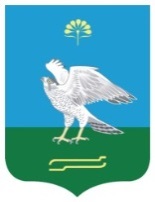 АДМИНИСТРАЦИЯ СЕЛЬСКОГО ПОСЕЛЕНИЯ МИЯКИБАШЕВСКИЙ СЕЛЬСОВЕТ МУНИЦИПАЛЬНОГО РАЙОНА МИЯКИНСКИЙ РАЙОН РЕСПУБЛИКИ БАШКОРТОСТАНҠАРАРПОСТАНОВЛЕНИЕ03 август 2016 й.№ 5203 августа 2016 г.